Instructions on the use of this document:1) Use, and complete, this document on a cleanroom compatible computer while the work is proceeding. This procedure, and all of the applicable documents, must be available at all times during the procedure. 2) Use this procedure as a check list for preparation and during the installation; As each step is completed, enter the name of the person completing the work (or approving or checking the step), as well as the date and any comments or notes. In particular, note any discrepancies or deviations and augment with any missing definition. ALL NOTES MUST BE RECORDED IN THE COMPLETED VERSION OF THIS DOCUMENT (NOT IN OTHER NOTEBOOKS OR FILES). If the additional notes are too cumbersome to include within the body of this completed procedure, then electronically attach them to the completed procedure.3) Once completed, file the document in the LIGO Document Control Center (DCC) as the next highest version of the procedure and add a note that this is a completed/finished procedure.4) File any significant notes or data from the completed procedure in the electronic logbook (such as any deviations); as a minimum note in the electronic logbook that the installation was completed in accordance with this procedure (cite document number and revision).Contents1	SCOPE	12	Required Equipment List	53	Prerequisites	64	ISI Installation for LHAM3	64.1	Prepare the Chamber for ISI Installation	64.2	Install the  LHAM3 ISI Assembly	74.3	Perform final HAM-ISI testing/characterization prior to payload integration	75	PAYLOAD INSTALLATION IN THE LHAM3 CHAMBER	75.1	Applicable Documents	85.2	Weigh the full suspension payloads	95.3	Install the Fiducials	105.4	Installed the main suspension payloads	105.5	Install the IO components, Optical Lever mirror and balance mass	105.6	Align the Optics	115.7	Final operations	115.8	Clean the Optics	116	Testing	12SCOPEThe scope of this procedure is installation of in-chamber components and assemblies in the LHAM3 chamber (see ), which are defined in the following documents:	LHAM3:LIGO-D0900520: AdvLIGO Systems, HAM3-L1 Top Level Chamber AssemblyLIGO-E1100818: HAM3-L Top Level Chamber Assembly BOMLIGO-E1100742: AdvLIGO Detailed Mass Properties-CG Report HAM Tables (LLO)LIGO-D0900521: AdvLIGO VE HAM3-L1, Vacuum Equipment AssemblyLIGO-D0900523: AdvLIGO SUS HAM3-L1, XYZ Local CS for HSTS (PR2, MC2)LIGO-D0900522: AdvLIGO SEI HAM3-L1, XYZ Local CS for ISO TableLIGO-D0900524: AdvLIGO SUS HAM3-L1, XYZ Local CS for HSTS (PR2) Sub-AssyLIGO-D0900526: AdvLIGO SUS HAM3-L1, XYZ Local CS for HSTS (MC2) Sub-AssyLIGO-D1101393: AdvLIGO SUS HAM3-L1, XYZ Local CS for MC2 and PR2 Scraper BafflesLIGO-D1101118: AdvLIGO HAM3-L1 ISI Table, Balance Masses AssemblyLIGO-D1002235: AdvLIGO SEI HAM3-L1, XYZ Local CS for IO Optic Mount ComponentsLIGO-D1002234: AdvLIGO SEI HAM3-L1, XYZ Local CS for ISC ComponentsLIGO-D1101463: CABLE HARNESS ROUTING CONFIGURATION, HAM 3LIGO-D1101394: AdvLIGO SEI HAM3-L1, XYZ Local CS for OptLev DLC ComponentsLIGO-D1101296: ALIGO, AOS, HAM Chamber, Optical Table, Hole TabulationLIGO-D1002886: Flange Layout - L1 Horizontal Access Module 3 (HAM 3)LIGO-D1101249: ALIGO IO L1 HAM3 INSTALLATION PLATE LAYOUTLIGO-F1100030: aLIGO Systems HAM2/3 Related DocumentsLIGO-D1101775: ALIGO, ELECTRICAL FEEDTHROUGH TYPES, TYPICAL SUBFLANGES, AND PORT CONFIGURATIONSLIGO-D1101296: ALIGO, AOS, HAM Chamber, Optical Table, Hole TabulationLIGO-D1101309: aLIGO, SUS, OPTIC TABLE .25-20 HAM2-L1 / HAM3-L1 FIDUCIAL KITAll of these documents are provided as “related document” links in the Document Control Center (DCC) entry for the top level chamber assembly drawing D0900520.Figure  LHAM2 and LHAM3 InstallationThis installation includes the following principal, sub-system major assemblies:Required Equipment ListEach of the procedures referenced within this overall procedure call out required equipment and parts/assemblies. Below is listed only those parts or assemblies not covered in the subsidiary procedures.LIGO-D1101674: aLIGO, SUS, BSC/HAM INSTALLATION TOOLINGfor transporting HXTS and OMC structures (sheets 4, 5 & 6) Genie lift adapter plate, D110515Note: At LLO they used the old iLIGO lift table as the installation team found it easier.LIGO-D1101854: aLIGO, HAM INSTALLATION ARM USAGELIGO-D1001994: aLIGO, HAM INSTALLATION ARM, ASSEMBLY, FLANGE MOUNTLIGO-D1002052: aLIGO, ASSEMBLY, HAM ARMLIGO-D1001664: HAM STRUCTURE LIFT ASSEMBLY, aLIGO, SUSLIGO-D1101674: aLIGO, SUS, BSC/HAM INSTALLATION TOOLINGsee sheet 11 of D1101674LIGO-E1100831: HAM Installation Arm User GuideLIGO-D1001664: HAM STRUCTURE LIFT ASSEMBLY, aLIGO, SUSHAM vertical lift, D1001667 (sheet 11)- 1 lift at each site (lifting arms, extenders being returned to CIT for rework). 1 spare at CIT completed, approved or checked by: 
date: comments (optional):PrerequisitesVent the vertex vacuum volume and set the purge gas flowing per procedure M1000360. Follow the Lockout-Tagout procedure M990190.ISI Installation for LHAM3Prepare the Chamber for ISI InstallationThe oxide layer removed from the interior of the HAM shells, and the HAM chamber certified as “clean”.Install HEPI per E040011 and E1100094.Install the cable tray (D1003141) around the LHAM3 chamber. Install HAM Chamber Cleanrooms around the LHAM3 chamber and clean the chamber exterior and the region around the chamber. Install the dial indicators on the HAM support tube ends.Remove the LHAM3 Chamber Doors per procedure M1000362.Install the electrical feed-throughs listed in D1002886 into LHAM3 per procedure M990173.
Note: The electrical feed-throughs can be installed later in the sequence.Install the field cabling from the electrical feed-throughs to the electronics racks. Field-route cables as necessary.
Note: The field cabling can be installed later, but must be done after the cable trays are in place, yet before the ISI is installed. For LLO, the field cabling was required for chamber-side testing but it was not necessary to connect it to the chamber prior to ISI installation.Install the viewports listed in T1100292 LHAM3, per procedures E1100484 and M990173
Note: The viewports can be installed later in the sequence.Ensure that the support tubes are level (to within 0.4 mrad) with a precision bubble level and HEPI static adjustment (per procedure E040011).
Note: At LLO the tables were leveled to better than this using surveying equipment. In addition the IAS group asked that the tables be aligned to 100 micro-radians in angle and 1.0 mm in position (X&Y).completed, approved or checked by: 
date: Version numbers of all subsidiary documents followed:comments (optional, e.g. deviations, exceptions, problems, “punch-list”): Install the  LHAM3 ISI Assembly Install the ISI assembly into their vacuum chambers per E080012.completed, approved or checked by: 
date: comments (optional):Perform final HAM-ISI testing/characterization prior to payload integrationPerform the phase II testing associated with HAM-ISI installation prior to attaching payload to the optics table, per appropriate sections of E1100994completed, approved or checked by: 
date: comments (optional):PAYLOAD INSTALLATION IN THE LHAM3 CHAMBERThe LHAM3 assembly is depicted in Figure 3. The major optics assemblies integrated into the LHAM3 assembly are the Power Recycling Mirror 2 (PR2) suspension assembly (D0900526), and the Mode Cleaner Mirror 2 (MC2) suspension assembly (D0900524).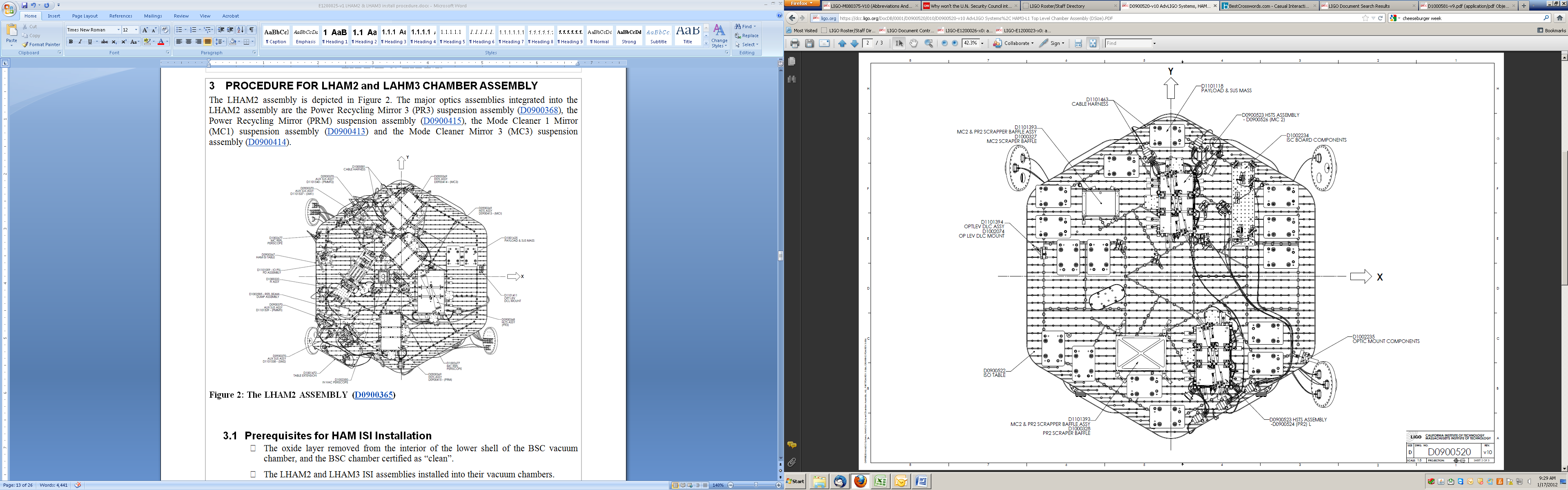 Figure 3 LHAM3 ISI Assembly (D0900520)Applicable DocumentsListed below are all of the applicable and referenced documents for this installation procedure. This list gives the latest revisions of the documents; within the installation steps, only the document number (and not the revision) is quoted. Only documents actually required to perform the installation should be included in this list and not background or reference material. It is essential that all of the procedures and all of the drawings listed below are available with this procedure during the installation/integration work.Weigh the full suspension payloadsWeigh the full MC2 HSTS suspension, record belowWeigh the full PR2 HSTS suspension, record belowSystems to confirm, or revise, the mass balancing plan (E1100742, “AdvLIGO Detailed Mass Properties-CG Report HAM Tables (LLO)”) and drawing of the balance mass locations:
D1101118, AdvLIGO HAM3-L1 ISI Table, Balance Masses Assemblycompleted, approved or checked by: 
date: comments (optional):Install the FiducialsInstall the LHAM2/3 Fiducial Kit (D1101309) into their designated hole locations using D1101296 as a guide. Installed the main suspension payloadsInstall the HSTS suspension assembly for PR2 per D0900524 and E0900334Install the HSTS suspension assembly for MC2 per D0900526 and E0900334.As the HSTS and HLTS suspensions are installed, add the vibration absorbers per:PR2: D0900524MC2: D0900526See D1002424 for assembly/installation instructions.N.B.: For the first instance of the addition of a major assembly to the optics table, the table will be re-balanced, floated and SEI will take transfer function measurements in order to help identify (at a later time after post-processing) any troublesome modes. These major assemblies are the two HSTS. Note that this is for the first installation instance on any optics table. For example if an HSTS (say MC2) is added to LHAM2 and SEI takes transfer function measurements, then no further transfer functions are required when other HSTS suspension are added to the LHAM3 optics table.Adjust the HSTS pitch per T1100091.Install the IO components, Optical Lever mirror and balance massThe detailed steps for the installation of the most of the payload elements on the optics tables of LHAM3 are defined in T1000097, Input Optics Installation Plan This plan covers the IO components. Additional payload elements to be installed are listed below.For the optical lever mirror assemblies on each optics table, see:
D1101394, AdvLIGO SEI HAM3-L1, XYZ Local CS for OptLev DLC ComponentsPayload & Suspended Mass Assembly, and D1101118: AdvLIGO HAM3-L1 ISI Table, Balance Masses Assembly.Rebalance the Table per ISI procedure REF#?completed, approved or checked by: 
date: comments (optional):Align the OpticsAlign the optical elements on the cartridge in accordance with E1100783: Initial Alignment Procedure - LHAM2 and LHAM3.completed, approved or checked by: 
date: comments (optional):Final operationsRemove all optic covers.Remove locking pins from vibration absorbers.Remove First Contact™ from optics.Unlock all suspensions.completed, approved or checked by: 
date: comments (optional):Clean the OpticsInspect the optical surfaces. If cleaning is required, then complete the following steps:Lock down the HAM-ISI stages per E1101037Lock down ITMy per T1100406Lock down the FMy per T1100489Clean the optics if needed. First Contact™ cleaning (per procedure E1000079) is the preferred method.completed, approved or checked by: 
date: Version numbers of all subsidiary documents followed:comments (optional, e.g. deviations, problems): TestingConduct final checkout and inspection per T1000097.completed, approved or checked by: 
date: Version numbers of all subsidiary documents followed:comments (optional, e.g. deviations, problems): AUTHOR(S)DATEDocument Change Notice, Release or ApprovalDennis Coyne, Eric James 4 June 2012see LIGO DCC record Status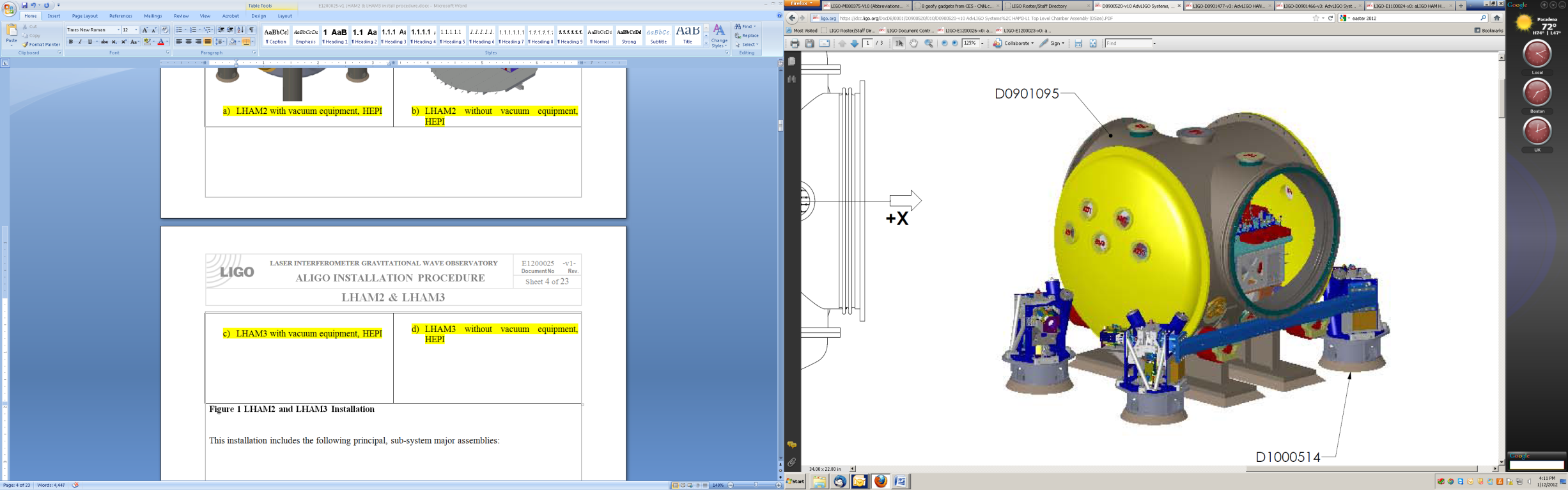 LHAM3 with vacuum equipment, HEPI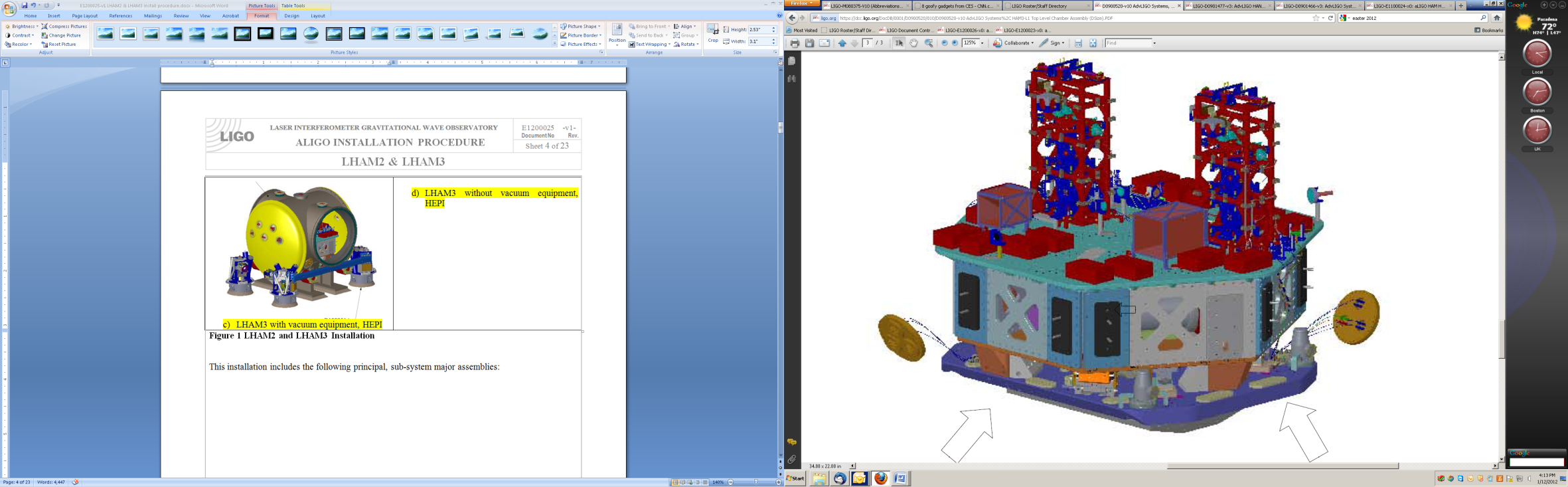 LHAM3 without vacuum equipment, HEPI, & ISI support frameSubsys.Assy DwgSub-Assembly NameImageINSD1000514HEPI HAM Chamber Level AssemblyN.B.: WHAM2 and WHAM3 use the same HEPI assembly.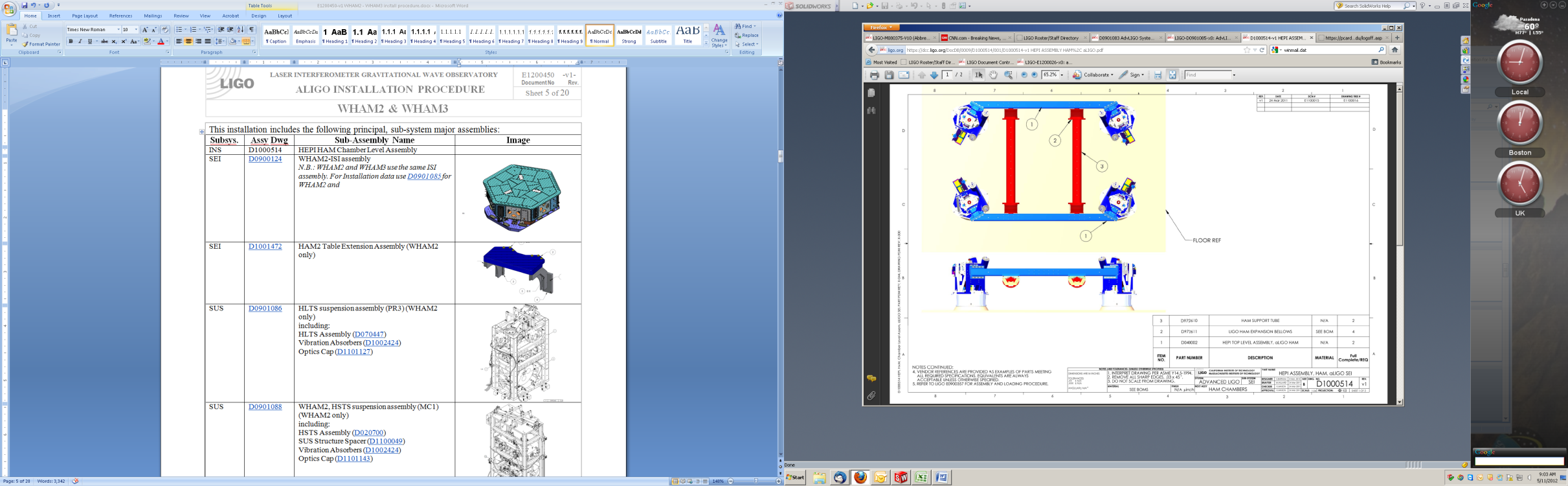 SEID0900522LHAM3-ISO Table  assemblyIncluding:HAM ISI Table D0900124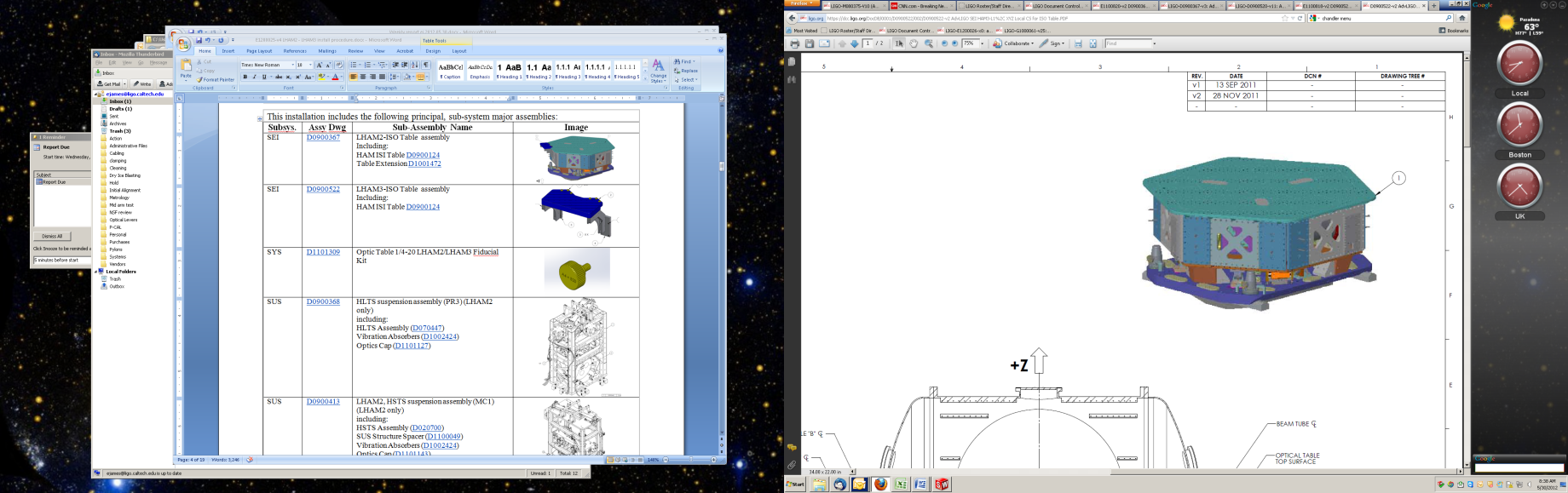 SYSD1101309Optic Table 1/4-20 LHAM2/LHAM3 Fiducial Kit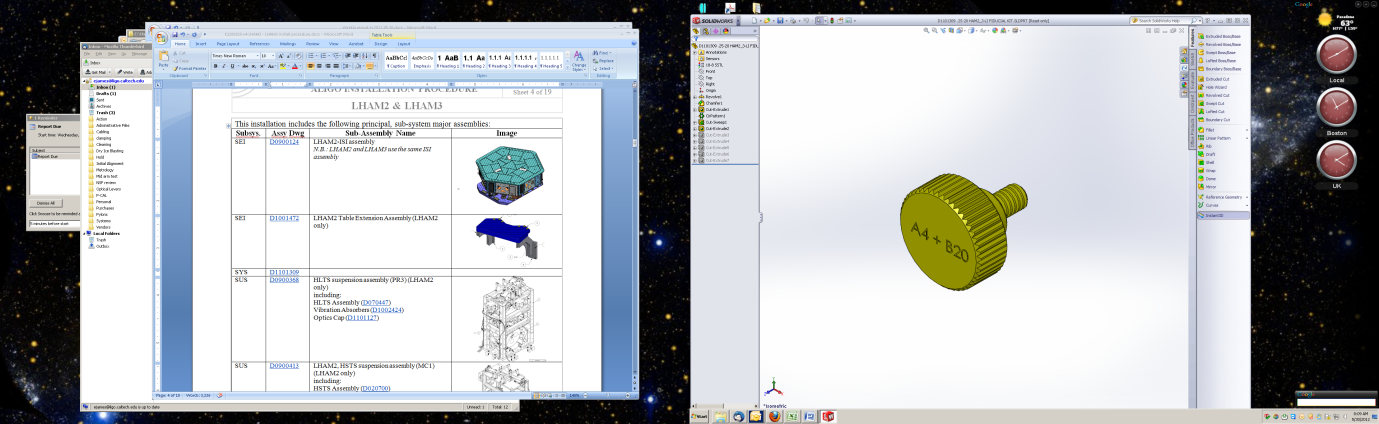 SUSD0900524LHAM3, HSTS suspension assembly (PR2) (LHAM3 only)including:HSTS Assembly (D020700)SUS Structure Spacer (D1100176)Vibration Absorbers (D1002424)Optics Cap (D1101143)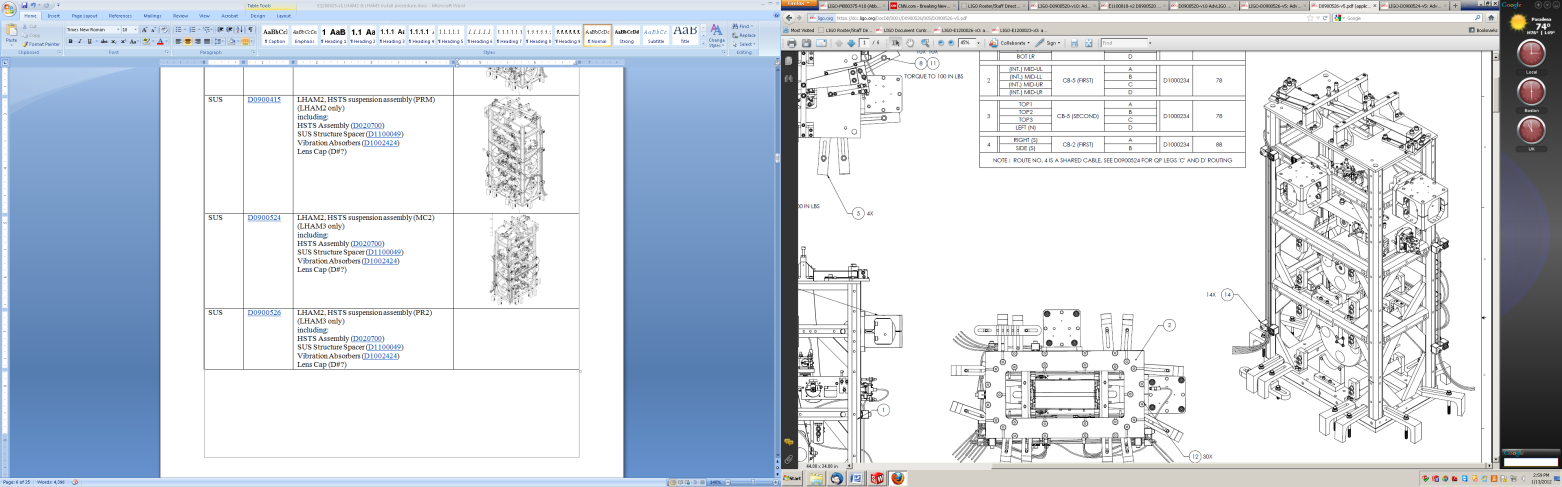 SUSD0900526LHAM3, HSTS suspension assembly (MC2) (LHAM3 only)including:HSTS Assembly (D020700)SUS Structure Spacer (D1100175)Vibration Absorbers (D1002424)Optics Cap (D1101143)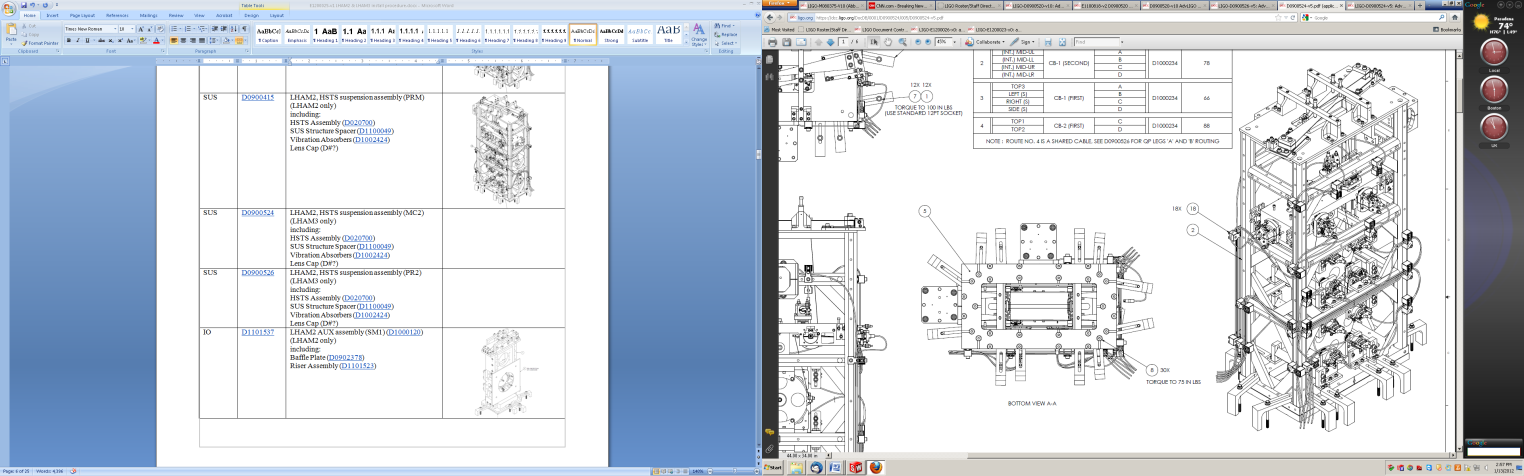 IOD1002235Optic Mount Components (LHAM3 only)Includes the following 6 sub assemblies:D1002085 Rigid Optic Mount LH Assy.D1002075 Rigid Optic Mount RH Assy. (2 each)D1002088 Actuated Optic Mount RH Assy. (2 each)D1100789 (3.235) aLIGO In-Vac QPD Assy. 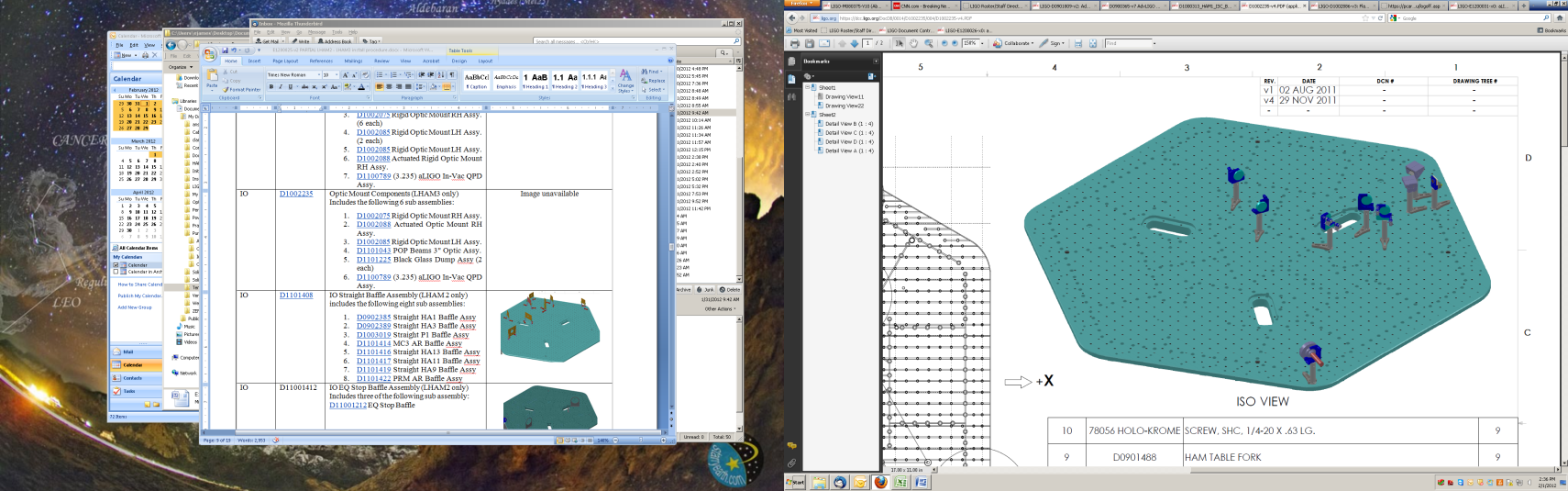 IOD1101393LHAM3 MC2 & PR2 Scraper Baffles AssemblyIncludes:IO MC2 Scraper Baffle Assembly (D1000327)IO PR2 Scraper Baffle Assembly (D1000328)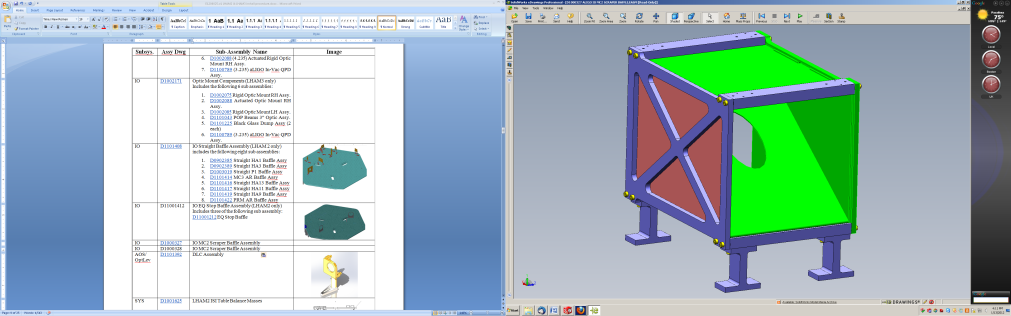 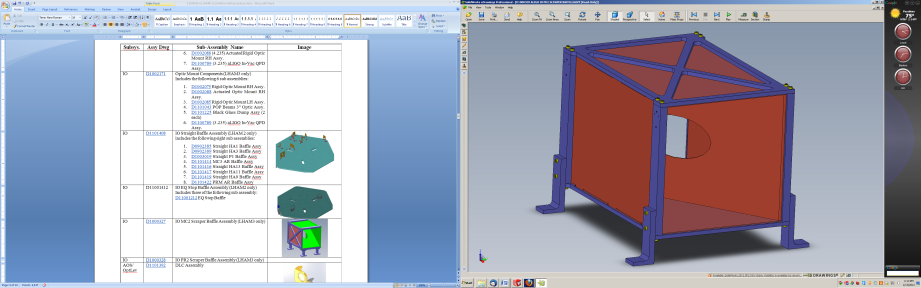 AOS/
OptLevD1101394DLC Assembly LHAM3Including:DLC assembly (D1101392).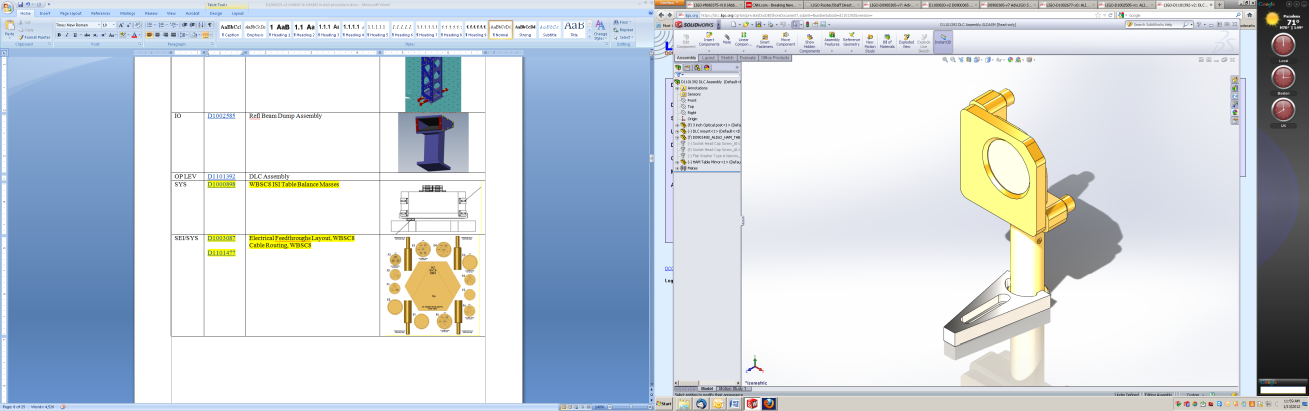 SYSD1101118LHAM3 ISI Table Balance Masses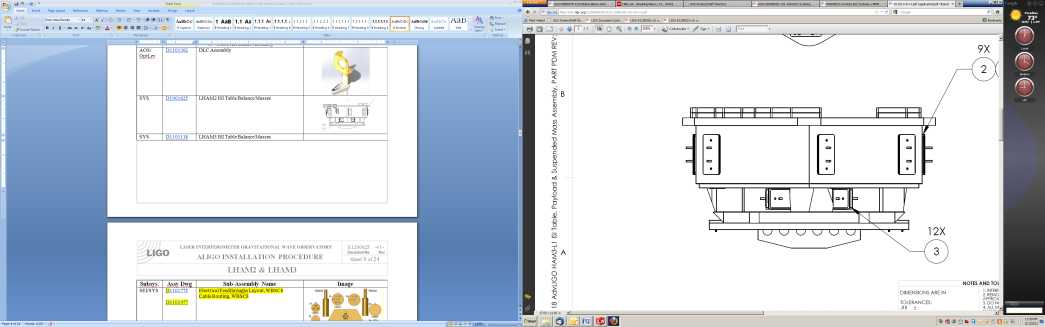 SEI/SYSD1101775D1101463Electrical Feedthrough TypesCable Routing, HAM3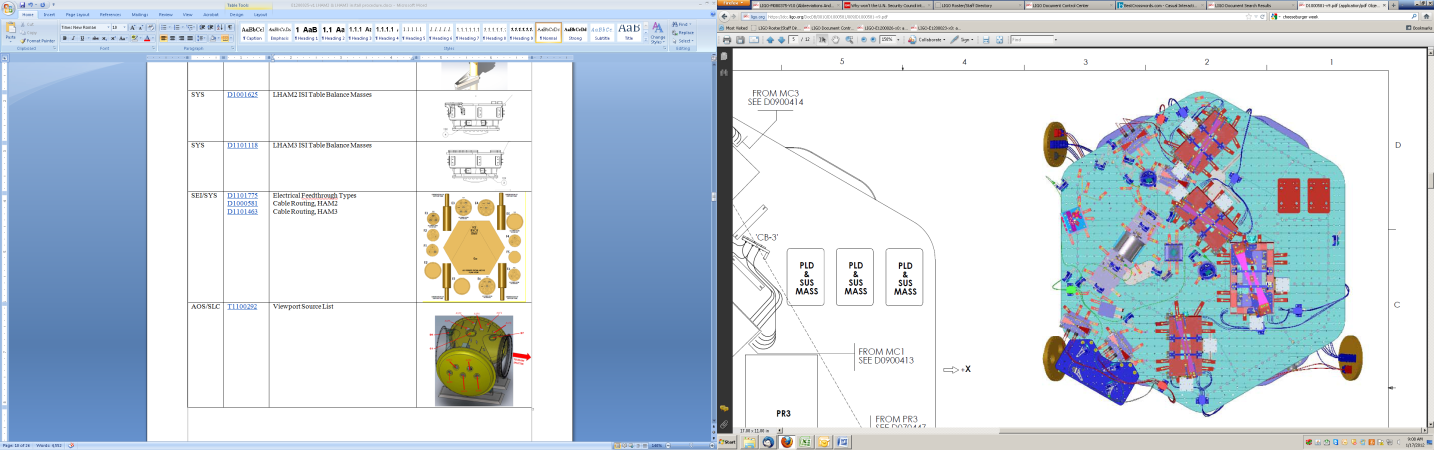 AOS/SLCT1100292Viewport Source List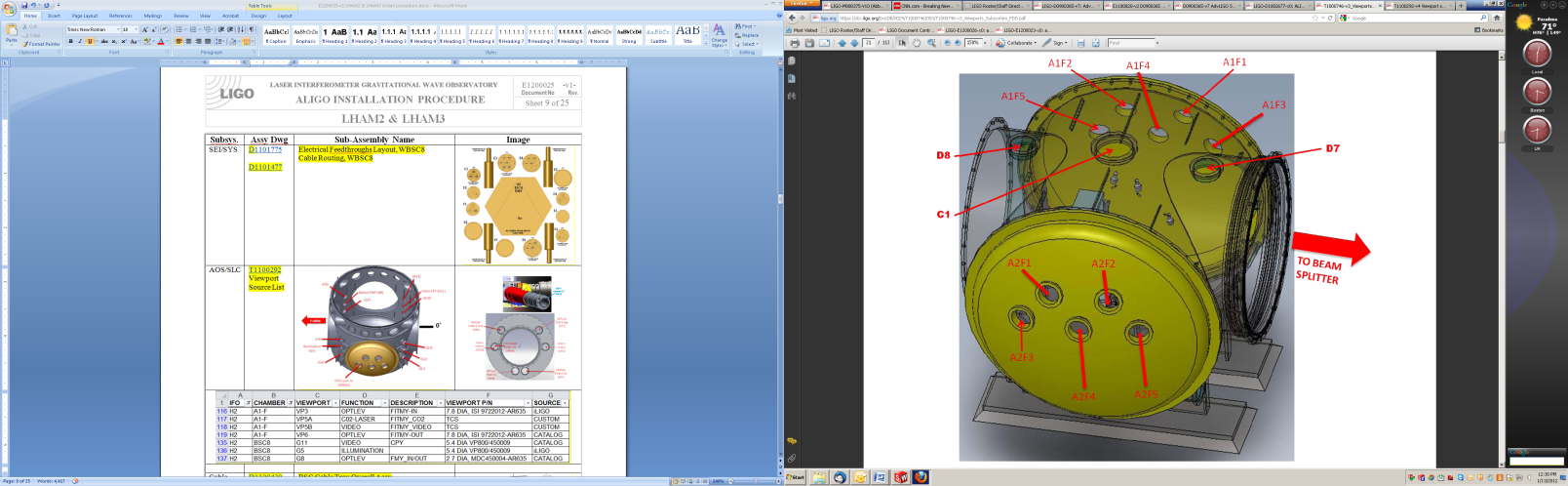 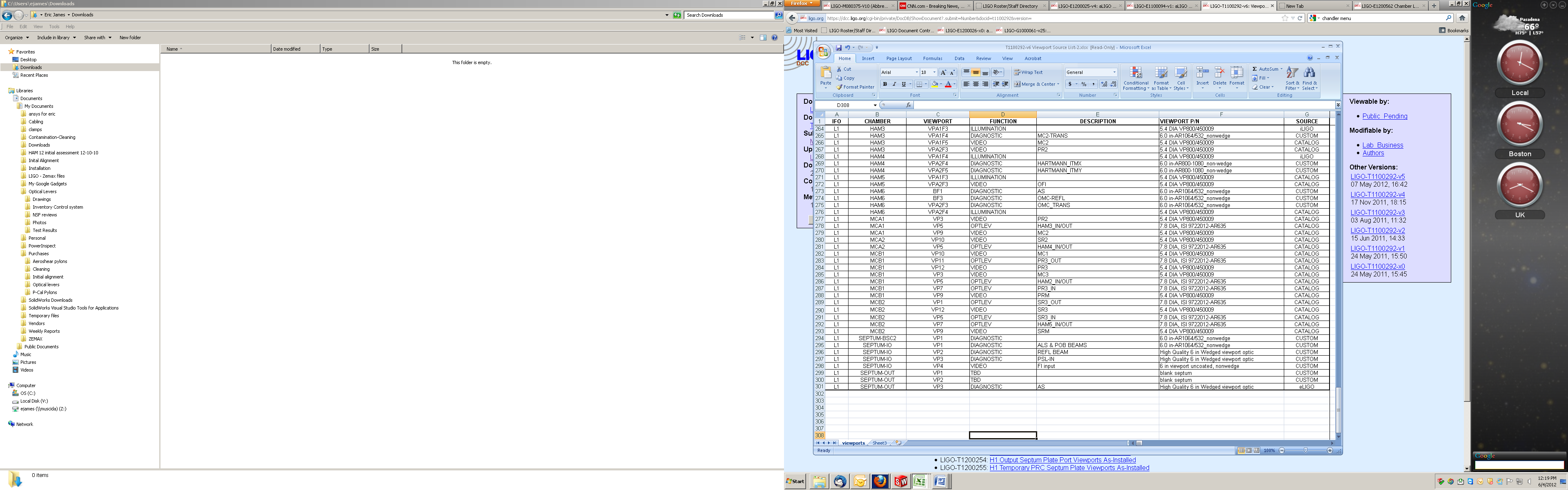 Rack and cable tray layoutD1003141Not yet issued. In the interim refer to H1 layout in D1002704.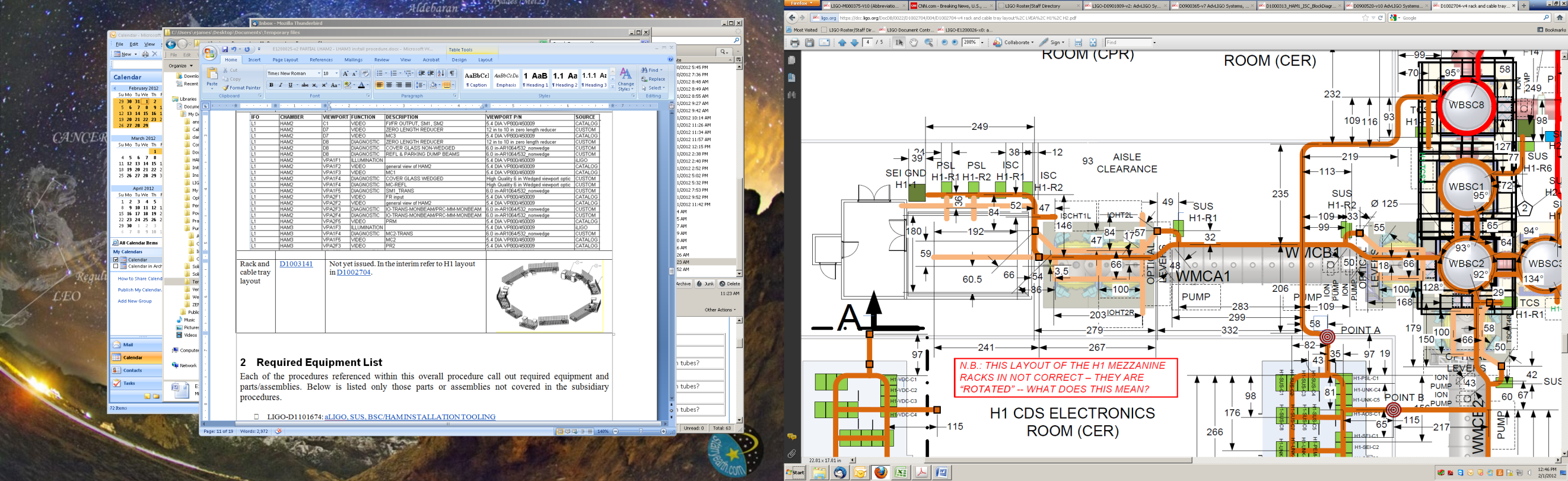 Document No.Document TitleGeneral DocumentsGeneral DocumentsE0900047-v12LIGO Contamination Control PlanInstall/Align ProceduresInstall/Align ProceduresT1000097Input Optics PlanE1100783Initial Alignment Procedure: LHAM2 and LHAM3T1100091Mechanical static pitch adjustment in HSTSTest ProceduresTest ProceduresE1100994aLIGO HAM-ISI Testing Procedure, Phase II : Integration processSafetySafetyE1100094aLIGO HAM-HEPI switch/install hazard analysisDrawingsDrawingsLIGO-D0900520: AdvLIGO Systems, HAM3-L1 Top Level Chamber AssemblyLIGO-D0900520: AdvLIGO Systems, HAM3-L1 Top Level Chamber AssemblyLIGO-D0900523: AdvLIGO SUS HAM3-L1, XYZ Local CS for HSTS (PR2, MC2)LIGO-D0900523: AdvLIGO SUS HAM3-L1, XYZ Local CS for HSTS (PR2, MC2)LIGO-D0900522: AdvLIGO SEI HAM3-L1, XYZ Local CS for ISO TableLIGO-D0900522: AdvLIGO SEI HAM3-L1, XYZ Local CS for ISO TableLIGO-D0900524: AdvLIGO SUS HAM3-L1, XYZ Local CS for HSTS (PR2) Sub-AssyLIGO-D0900524: AdvLIGO SUS HAM3-L1, XYZ Local CS for HSTS (PR2) Sub-AssyLIGO-D0900526: AdvLIGO SUS HAM3-L1, XYZ Local CS for HSTS (MC2) Sub-AssyLIGO-D0900526: AdvLIGO SUS HAM3-L1, XYZ Local CS for HSTS (MC2) Sub-AssyLIGO-D1101393: AdvLIGO SUS HAM3-L1, XYZ Local CS for MC2 and PR2 Scraper BafflesLIGO-D1101393: AdvLIGO SUS HAM3-L1, XYZ Local CS for MC2 and PR2 Scraper BafflesLIGO-D1101118: AdvLIGO HAM3-L1 ISI Table, Balance Masses AssemblyLIGO-D1101118: AdvLIGO HAM3-L1 ISI Table, Balance Masses AssemblyLIGO-D1002235: AdvLIGO SEI HAM3-L1, XYZ Local CS for IO Optic Mount ComponentsLIGO-D1002235: AdvLIGO SEI HAM3-L1, XYZ Local CS for IO Optic Mount ComponentsLIGO-D1002234: AdvLIGO SEI HAM3-L1, XYZ Local CS for ISC ComponentsLIGO-D1002234: AdvLIGO SEI HAM3-L1, XYZ Local CS for ISC ComponentsLIGO-D1101463: CABLE HARNESS ROUTING CONFIGURATION, HAM 3LIGO-D1101463: CABLE HARNESS ROUTING CONFIGURATION, HAM 3LIGO-D1002886: Flange Layout - L1 Horizontal Access Module 3 (HAM 3)LIGO-D1002886: Flange Layout - L1 Horizontal Access Module 3 (HAM 3)LIGO-D1101249: ALIGO IO L1 HAM3 INSTALLATION PLATE LAYOUTLIGO-D1101249: ALIGO IO L1 HAM3 INSTALLATION PLATE LAYOUTLIGO-D1101775: ALIGO, ELECTRICAL FEEDTHROUGH TYPES, TYPICAL SUBFLANGES, AND PORT CONFIGURATIONSLIGO-D1101775: ALIGO, ELECTRICAL FEEDTHROUGH TYPES, TYPICAL SUBFLANGES, AND PORT CONFIGURATIONSLIGO-F1100030: aLIGO Systems HAM2/3 Related DocumentsLIGO-F1100030: aLIGO Systems HAM2/3 Related DocumentsLIGO-G1000125: Advanced LIGO BSC and HAM ISI ConventionsLIGO-G1000125: Advanced LIGO BSC and HAM ISI ConventionsLIGO-D1101296: ALIGO, AOS, HAM Chamber, Optical Table, Hole TabulationLIGO-D1101296: ALIGO, AOS, HAM Chamber, Optical Table, Hole TabulationPayloadMass (Kg)Comments/caveatsMC2 HSTS SuspensionPR2 HSTS Suspension